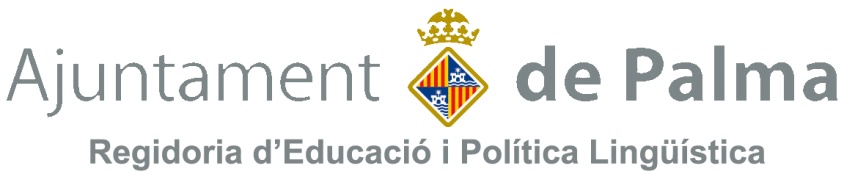 MOSTRA DE TEATRE ESCOLAR 2023NORMES BÀSIQUES DE SEGURETAT ALS TEATRES MUNICIPALS1. Heu de conèixer la ubicació de tots els sistemes i elements de seguretat de l’escenari: EXTINTORS, MÀNEGUES, ACCIONAMENTS D’EMERGÈNCIA, FARMACIOLA.2. A l’escenari només hi ha d’haver allò que sigui imprescindible i s’ha de mantenir ordenat. No hi ha d’haver objectes innecessaris. La seguretat és prioritària.3. Els llums de seguretat han d’estar lliures, no es poden tapar.4. No es pot menjar ni beure a l’escenari si no és imprescindible per qüestions del guió.5. No es poden deixar llistons, fustes, claus o tatxes mig ficades sobre l’escenari. No podem deixar objectes o forats sense marcar o que puguin fer travelar o caure.6. No s’han d’alçar elements pesats sense ajuda d’un altre.7. No es permet fumar ni fer foc a cap dependència del teatre.8. L’alumnat que actuï, de cada sessió de la Mostra, per qüestió de seguretat, serà com a màxim: 15 persones al Teatre Mar i Terra i 30 als altres dos: Teatre Catalina Valls i al Teatre Xesc Forteza. No podran formar part de la propera Mostra aquells muntatges que enguany no compleixin estrictament aquesta condició.9. És absolutament imprescindible la presència d’almenys 1 persona adulta per cada 10 infants-joves a la zona de camerinos per tal d’assegurar l’ordre en aquesta zona.10. A la cabina de control sempre hi haurà una persona del grup i un tècnic del TeatreMunicipal. No es permet la manipulació dels aparells sense aquest tècnic del TM.11. Es configura una i il·luminació general bàsica de blanc, vermell i blau per agilitzar els muntatges.12. Tot el material que hi ha de tramoia ha de ser manipulat pels tècnics del teatre, en cap cas es tocaran botonadures del muntacàrregues o altres aparells tècnics escènics, per la pròpia seguretat dels usuaris.13.És fonamental respectar la cabuda del teatre, en el passadís i escales no hi pot seure ningú, per la pròpia seguretat de totes les persones que són dins el teatre.14. Es respectaran les normes sanitàries vigents.Gràcies per participar a la Mostra de Teatre Escolar !!!!